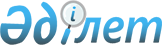 О внесении дополнений в постановление Правительства Республики Казахстан от 29 декабря 2022 года № 1092 "О Плане законопроектных работ Правительства Республики Казахстан на 2023 год"Постановление Правительства Республики Казахстан от 1 марта 2023 года № 173.
      Правительство Республики Казахстан ПОСТАНОВЛЯЕТ:
      1. Внести в постановление Правительства Республики Казахстан от 29 декабря 2022 года № 1092 "О Плане законопроектных работ Правительства Республики Казахстан на 2023 год" следующие дополнения:
      План законопроектных работ Правительства Республики Казахстан на 2023 год, утвержденный указанным постановлением, дополнить строками, порядковые номера 4-1 и 4-2, следующего содержания:
      "
       ".
      2. Настоящее постановление вводится в действие со дня его подписания.
					© 2012. РГП на ПХВ «Институт законодательства и правовой информации Республики Казахстан» Министерства юстиции Республики Казахстан
				
4-1.
О масс-медиа
МИОР
февраль
февраль
март
Искаков К.Ж.
4-2.
О внесении изменений и дополнений в некоторые законодательные акты Республики Казахстан по вопросам масс-медиа
МИОР
февраль
февраль
март
Искаков К.Ж.
      Премьер-МинистрРеспублики Казахстан

А. Смаилов
